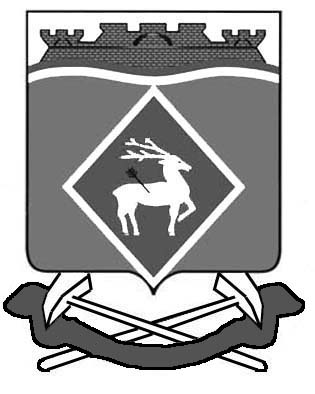 АДМИНИСТРАЦИЯ  ГРУШЕВО-ДУБОВСКОГО СЕЛЬСКОГО  ПОСЕЛЕНИЯПОСТАНОВЛЕНИЕ 18 октября 2011 года	                                                                                 № 59                 х. ГрушевкаО начале отопительного периода на территории поселения  в 2011-2012 годах.      В соответствии с  Правилами предоставления коммунальных услуг гражданам, утвержденных постановлением  Правительства Российской Федерации от 23.05.2006 года № 307 «О порядке предоставления услуг гражданам» , на основании предоставленной специализированной информации в области гидрометеорологии ГУ «Ростовский центр по гидрометеорологии  и мониторингу окружающей среды с региональными функциями»,                                                       Постановляю:Установить для потребителей тепловой энергии начало отопительного периода 2011-2012 годов с 19 октября 2011 года.Постановление подлежит официальному опубликованию.Контроль за исполнением распоряжения оставляю за собой. Глава Грушево-Дубовскогосельского поселения                                                                 Сягайло С.Л.